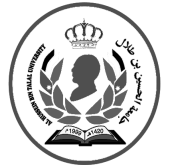 جامعة الحسين بن طلال 												وحدة القبول والتسجيلكشف بأسماء الطلبة المتفوقين لكلية الآداب للفصل الدراسي الأول 2019/2020تالرقم الجامعيالاسمالتخصصعدد الساعاتالمعدل الفصليملاحظات420160213005خالد سالم سويلم ابو عمرالدراسات الاسلامية1697.00120170201007غفران علي هارون المراعيهاللغة العربية وآدابها1596.60120180201029دانيه عبد الله عوده دويرجاللغة العربية وآدابها15 96.40120170201022ضحى اسماعيل سالم الفناطسهاللغة العربية وآدابها15 96.00120160213013سحر محمد شفيق المحاميدالدراسات الاسلامية1695.19تخرجت120180201030اميه فياض فلاح الدبيسيهاللغة العربية وآدابها15 95.00120170213013اميمه ذياب هليل الرواجفهالدراسات الاسلامية15 94.60120180213003تسنيم صلاح عيد النعيماتالدراسات الاسلامية15 94.40120160211020جمايل حامد عطا الله السليمانيينالجغرافيا15 94.20تخرجت120170211047اشجان رمضان خليل ناجيالجغرافيا15 93.80تخرجت120180202110اسيا صلاح عبد الرحيم عنانياللغة الانجليزية وآدابها18 93.67120180211021وسيم محمد رضوان براسنهالجغرافيا18 93.50820180202001اسكندرونه يوسف خليل برغشاللغة الانجليزية وآدابها15 93.40120170201030خالد فواز محمد العزاماللغة العربية وآدابها15 93.40120180213029منانا جهاد محمد الشمريالدراسات الاسلامية18 92.83120170201054ساره حسين عبد العزيز البريماللغة العربية وآدابها15 92.80120170201048مرح مهند خليل الجلامنهاللغة العربية وآدابها15 92.60120180213032ميار اشرف حامد المعانيالدراسات الاسلامية15 92.40120170202052انفال هيثم عوض ابو درويشاللغة الانجليزية وآدابها18 92.33120160213026رحمه زيد علي العقايلهالدراسات الاسلامية18 92.33تخرجت120170217058منار هارون عطا الله المراعيهالتاريخ18 92.33120170213011ملاك صالح سليمان النعيماتالدراسات الاسلامية21 92.14120160205002دانا خالد حسن المشايخالعلاقات الدولية والدراسات الإستراتيجية15 92.00420150205002ابراهيم سامي كايد ابو نويرالعلاقات الدولية والدراسات الإستراتيجية21 91.71تخرج120170213001هدى امجد محمد دويرجالدراسات الاسلامية18 91.50120190201026انسام احمد ابراهيم الخوالدهاللغة العربية وآدابها15 91.40120170202009جواهر فلاح يوسف الثوابيهاللغة الانجليزية وآدابها15 91.40120170213009هيا حسين محمد الجراميهالدراسات الاسلامية16 91.31120170217019سجا مسايل عبد الهادي الذياباتالتاريخ15 91.20820170201001افنان قاسم عبدالرحمناللغة العربية وآدابها15 91.20120160211045روان محمد فالح السميحيينالجغرافيا18 91.00120170217003فرح محمد سليمان الذياباتالتاريخ15 90.80120170206005انوار ذياب جلال الذياباتعلم المكتبات /تكنولوجيا المعلومات15 90.80120170217006مجد صبحي محمد النعيماتالتاريخ15 90.80120180202123هاله اسامه عبد المجيد اسماعيلاللغة الانجليزية وآدابها15 90.80120160211008ميس محمود عوض الطورهالجغرافيا18 90.33تخرجت120180213006سلمى حمود شطي السميحينالدراسات الاسلامية15 90.20120170201027فوز عايش محيل الجبههاللغة العربية وآدابها15 90.20120180213033امل احمد حميد الرواضيهالدراسات الاسلامية15 90.20120160211005ايه بدر صالح ابوتايهالجغرافيا15 90.20تخرجت120180202001مها عبدالوهاب محمد الجندياللغة الانجليزية وآدابها15 90.20120180213021خزامى ناجي سليمان النعيماتالدراسات الاسلامية18 90.17120160202018كوثر هايل سليمان الجازياللغة الانجليزية وآدابها1890.17تخرجت120160211029براءه محمد عوض النعيماتالجغرافيا15 90.00تخرجت120180202026عبد الله سالم الادهم الجازياللغة الانجليزية وآدابها15 90.00120180213039خديجه هاني عطا الله ابو رخيهالدراسات الاسلامية15 89.80120170211009رؤى عبد القادر حامد البزايعهالجغرافيا15 89.80120160202005ياسمين بلال سعيد ذياباللغة الانجليزية وآدابها15 89.60120180213013بيان محمود ابراهيم ابو نواسالدراسات الاسلامية18 89.50120170213008بتول عوده سالم الجراميهالدراسات الاسلامية16 89.44120170217007هبه نايف احمد الدقورالتاريخ15 89.40120170217008ايمان محمد فالح السميحيينالتاريخ15 89.40120180205004بلقيس يونس حسن الطويسيالعلاقات الدولية والدراسات الإستراتيجية18 89.33120170206004هديل طلال ابراهيم العوداتعلم المكتبات /تكنولوجيا المعلومات18 89.33120160211004اماني بدر صالح ابوتايهالجغرافيا15 89.20تخرجت120170201043حلا منصور سلامه الرواجفهاللغة العربية وآدابها15 89.20120190213021عائشه عبد الله علي النعيماتالدراسات الاسلامية15 89.20420170201007سجود حسين ابراهيم ابو كركياللغة العربية وآدابها15 89.00820160202001ريم جاسم الشبلياللغة الانجليزية وآدابها18 89.00120160202009سلام الويفي عوده الملاعبهاللغة الانجليزية وآدابها15 89.00تخرجت120180201008الهنوف راضي عايد السميحييناللغة العربية وآدابها15 88.80120180201033بيان احمد محفوظ القرامسهاللغة العربية وآدابها15 88.60120170211018المجد عماد كمال عليانالجغرافيا15 88.60120180202083روان جمال سلامه حماداللغة الانجليزية وآدابها15 88.60420180211007ساميه ناجح قطيش الشموطالجغرافيا15 88.40120180201003يقين محمود ممدوح اخوعميرهاللغة العربية وآدابها15 88.40120180213016تمارا علي مطلق البدولالدراسات الاسلامية15 88.40120180205010عزه عزت صبحي مسعودالعلاقات الدولية والدراسات الإستراتيجية18 88.33120170201002رابعه حامد هويمل كريشاناللغة العربية وآدابها21 88.29120190202015رقيه حسن عبد الله السميحييناللغة الانجليزية وآدابها15 88.20120170202079بشرى عدنان شحاده ابو حليوهاللغة الانجليزية وآدابها15 88.20120160217002مريم محمد حمد المراعيهالتاريخ18 88.17تخرجت120180213011تقى خضر هارون ال خطابالدراسات الاسلامية18 88.17120180213034تقى نايف احمد الدقورالدراسات الاسلامية16 88.06120160211059هند جمال محمد ابوذوابهالجغرافيا18 88.00تخرجت120160202044الاء احمد محمد عمر الشرباتياللغة الانجليزية وآدابها21 88.00120180201040اسماء علي احمد الصلاحاللغة العربية وآدابها15 88.00120150211046محمد خالد محمد النوافلهالجغرافيا18 88.00تخرج120190202030عز الدين خالد موسى النعيماتاللغة الانجليزية وآدابها18 87.83120180201004هنادى ذياب هليل الرواجفهاللغة العربية وآدابها15 87.80120180201053مصون محمد سليم رماناللغة العربية وآدابها21 87.71420150205003محمد علي عوض ابو نويرالعلاقات الدولية والدراسات الإستراتيجية1887.67120170211035رنا بلال يوسف الخوالدهالجغرافيا15 87.60120190213030ضحى مرزوق صالح البزايعهالدراسات الاسلامية15 87.40420170201011اسراء ابراهيم نصر الله العشياناللغة العربية وآدابها15 87.40120170213006عائشه احمد مشيش البطونيهالدراسات الاسلامية15 87.40120180211020مها عبد الله حسين البطايحهالجغرافيا15 87.40120180201027رايه نواف علي جراراللغة العربية وآدابها15 87.40120180211069افنان زيد عطا الله الصغيرالجغرافيا15 87.40120180213022ساره عقله موسى السعادنهالدراسات الاسلامية16 87.31120170201034الاء طارق عرفات خليلاللغة العربية وآدابها15 87.20120190201030ربا رجا موسى الحسناتاللغة العربية وآدابها15 87.00120170211024منى خليل سليمان السعيديينالجغرافيا15 87.00820180205008ابراهيم على ابراهيم محمد الهاجرىالعلاقات الدولية والدراسات الإستراتيجية18 86.83120160202007تسنيم حسين سليمان النعيماتاللغة الانجليزية وآدابها15 86.80تخرجت120160211064احلام حسن اعتيق السعيديينالجغرافيا15 86.80120180201045وليد محمود عطيه الشلبياللغة العربية وآدابها1886.71420180205001مرح عوني عبد الرحمن السعوديالعلاقات الدولية والدراسات الإستراتيجية15 86.60120160211014روعه حسن خلف النعيماتالجغرافيا15 86.60تخرجت120180213007سعاد عبد الله عوض الزلابيهالدراسات الاسلامية16 86.44120170201026نور احمد عطا الله كريشاناللغة العربية وآدابها15 86.40120170202083مروان بكر عادل الفرحاتاللغة الانجليزية وآدابها15 86.40120170213005روان سلمان حسان الزولالدراسات الاسلامية16 86.25120180211032غفران حسين علي الزيادنهالجغرافيا15 86.20120180217070ايمن صالح احمد ابو صعيليكالتاريخ18 86.17120170211100ماجد وليد ماجد الدولاتالجغرافيا15 86.00120150213041ايناس محمد غلام عطا الله سعد الله البزايعهالدراسات الاسلامية18 86.00120180201037شهد هاني احمد عثماناللغة العربية وآدابها15 86.00120170217033ايات سلمان سلام السلاماتالتاريخ15 86.00120180213025اماني حسن عوده العيدىالدراسات الاسلامية15 86.00120170201025اخلاص محمد خميس ابو الزيتاللغة العربية وآدابها1586.00120180201080عبير عبد ربه محمد المراعيهاللغة العربية وآدابها1586.00120160213043اسراء محمد بنيه الركيباتالدراسات الاسلامية16 85.94120170211036هاله عايد عوده الهدبانالجغرافيا18 85.83120180202003بلال عطاالله محمد الطراونةاللغة الانجليزية وآدابها18 85.83120170217068عنود مبارك محسن السميحيينالتاريخ18 85.83120170202013وعد خليل سالم السليمانييناللغة الانجليزية وآدابها15 85.80120180217004زينب جهاد شحاده المحاميدالتاريخ15 85.80120180202181مؤيد خالد سعدو المصرىاللغة الانجليزية وآدابها15 85.80120170217024ايات عبدالمطلب حسن القيسيالتاريخ15 85.80420160205003ايوب سلام سليمان ابو غريقانهالعلاقات الدولية والدراسات الإستراتيجية18 85.67120180201031رغد كايد لطفي البزايعهاللغة العربية وآدابها15 85.60120160211051اماني سليم سعيد الزولالجغرافيا18 85.50120170202072مؤيد خالد هارون الفرجاتاللغة الانجليزية وآدابها15 85.40120170217043ريان فايز احمد الشراريالتاريخ1585.40120170202006براءه حسين سلامه السعيدييناللغة الانجليزية وآدابها18 85.33120150211055نور محمد علي المغربيالجغرافيا15 85.20تخرجت120180205003محمود هيثم محمود القطاطشهالعلاقات الدولية والدراسات الإستراتيجية15 85.20120170211052فايز شتيوي سلمان السراحينالجغرافيا18 85.17120180201021مهند جهاد حسين نوافلهاللغة العربية وآدابها15 85.00120170211094مريم محمد عواد المحاميدالجغرافيا15 85.00120180217013رحمه مسلم عتيق العثامنهالتاريخ15 85.00120160213046سوزان علي سليمان الجازيالدراسات الاسلامية18 85.00120170211032نيفين علي موسى الخلايفهالجغرافيا18 85.00120170211031لين احمد سليمان ابو العنطزالجغرافيا15 84.80120170202104عدي سفيان خير لافياللغة الانجليزية وآدابها18 84.67120160211048احمد حمزه عبد الله الرواشدهالجغرافيا15 84.60420160201002اسراء ابراهيم مرعي ابو فانوساللغة العربية وآدابها18 84.50120180205005رحمه مسعف محمد حجاحجهالعلاقات الدولية والدراسات الإستراتيجية18 84.50120180211043صابرين عدوان براك التوايههالجغرافيا18 84.50120160211002ساره خليل مفرح السعايدهالجغرافيا15 84.40تخرجت120170217009مجد كايد ناصر السميحيينالتاريخ15 84.40120180217018هيا مصطفى محمد المراعيهالتاريخ15 84.40120170217011حنين يحيى حرب النعيماتالتاريخ18 84.33120170217034بشرى حسين حسن الفلحاتالتاريخ18 84.33120170213012بيان زهير هارون نصارالدراسات الاسلامية16 84.31120180202113هديل احمد صبحي ابو حسيناللغة الانجليزية وآدابها15 84.20120170217065تقى مشهور شفق جعفرالتاريخ15 84.20120180211022حمزه هشام ذيب كفافيالجغرافيا15 84.20120150213036توبه عواد سليمان النعيماتالدراسات الاسلامية15 84.20تخرجت120180217001عهود محمد خالد الهلالاتالتاريخ15 84.20120160211006وعد عبد الكريم مشحن الدراوشهالجغرافيا15 84.20تخرجت120160202049عبد الملك شعيب ابراهيم الحوامدهاللغة الانجليزية وآدابها18 84.17120160211017ايه علي محمد ابو حيانهالجغرافيا15 84.00تخرجت120180213040وئام محمد عيد السلامينالدراسات الاسلامية18 84.00120180202192ملاك محمد كمال البعجاوياللغة الانجليزية وآدابها15 84.00